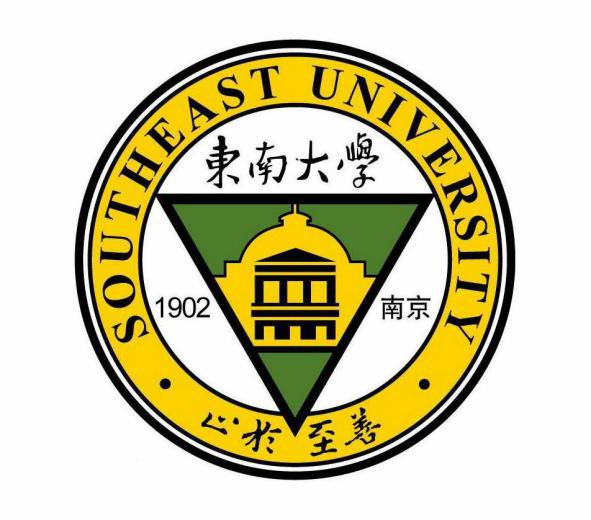 2020年东南大学“迎国庆，抗疫情，健康生活”校园系列体育活动——足球趣味比赛竞赛规程主办单位：东南大学体育运动委员会承办单位：东南大学体育系　　　　　共青团东南大学委员会　　　　　东南大学党委学工部　　　　　东南大学党委研究生工作部协办单位：东南大学学生团体联合会　　　　　东南大学足球协会活动时间：10月4日参赛单位全校各学院比赛项目绕杆带球接力、颠球、趣味射门、点球“大战”比赛日期、地点时间：2020年10月4日地点：梅园体育场参赛资格参加人员：凡东南大学在校学生（含研究生）、教职工均可报名参赛。以学院为单位进行报名。比赛不分大小院系、各项竞赛活动按院系为单位组队。比赛办法（一）、比赛项目简单介绍：绕杆带球接力：各组队员，进行绕障碍带球接力，绕杆比赛设有立杆6个，每立杆间隔1.5米，参赛队员听到起跑信号后，依次绕过6个立杆，队员以击掌为接力成功，统计各组所有队员完成的时间。途中丢球需将球带回继续进行，不得跳过障碍继续，否则按每个障碍3秒加入总时间。各组由一名裁判监督，计时为工作人员统一计时。比赛时不得干扰其他队员比赛，若确有外因影响比赛，经裁判裁定可重赛；颠球：个人参加，在指定范围内进行原地颠球，可用除手外其他身体部位颠球，核定颠球次数。趣味射门：每组5名队员，每名队员有五次射门机会，球门为足协特殊准备，统计各组击中目标次数。点球大战：活动前按照报名情况进行抽签。每队按照抽签结果，进行点球大战。如五轮之内未决出胜负，则继续踢球，直至分出胜负。具体规则详见《足球竞赛规则2018/2019》中第十章“球点球决胜”部分内容及第十四章相关内容；（二）、评分细则：绕杆带球接力：按照各组的用时进行排名；颠球：按个人颠球次数进行排名；趣味射门：5名队员命中总数相加，进行排名。如确定前八名的过程中遇成绩相同且涉及是否进入前八名，可安排附加赛；点球大战：淘汰赛。确定第5-8名的方法为安排排位赛。报名方式报名时间：各参赛队必须在9月26日22:00点前完成报名2.报名要求：绕杆带球接力（团体），以院系为单位报名，每队人数3人，每院系限报3队点球“大战”（团体），以院系为单位报名，每队人数7人，每院系限报1队。趣味射门（团体），以院系为单位报名，每队人数5人，每院系限报1队。颠球（个人），每个院系至少2人参赛（男女不限），个人赛接受现场报名3.各院系提交电子版报名表，发送至东南大学足球协会邮箱：seuzuxie@163.com格式：XX学院国庆活动报名表，报名表见附件。4.各个学院负责人将本学院参加足球活动项目的所有同学拉进通知群，后续比赛事项将会在群中公布；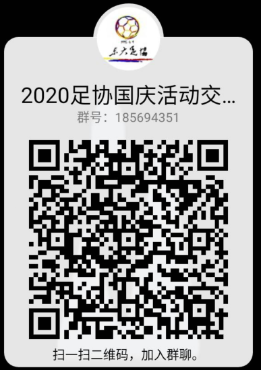 群号：185697351名次录取分别将4个比赛项目的得分计算出来，评出4个比赛项目的前8名；注：如有疑问可咨询：曹洪瑀 QQ：1328861714附件：东南大学2020国庆活动（足球）报名表（         ）学院负责人：         学号：           联系电话：项目1：绕杆带球接力（报名1-3队）项目2：颠球项目3：点球大战项目4：趣味射门注：1、女生请在备注中注明2、点球大战项目的守门员请在备注中注明。电子版表格请发送至东南大学足球协会邮箱：seuzuxie@163.com格式：XX学院国庆活动报名表请于9月26日晚22:00前递交至该邮箱.东南大学足球协会姓名学号一卡通联系电话备注姓名学号一卡通联系电话备注姓名学号一卡通联系电话备注姓名学号一卡通联系电话备注姓名学号一卡通联系电话备注姓名学号一卡通联系电话备注